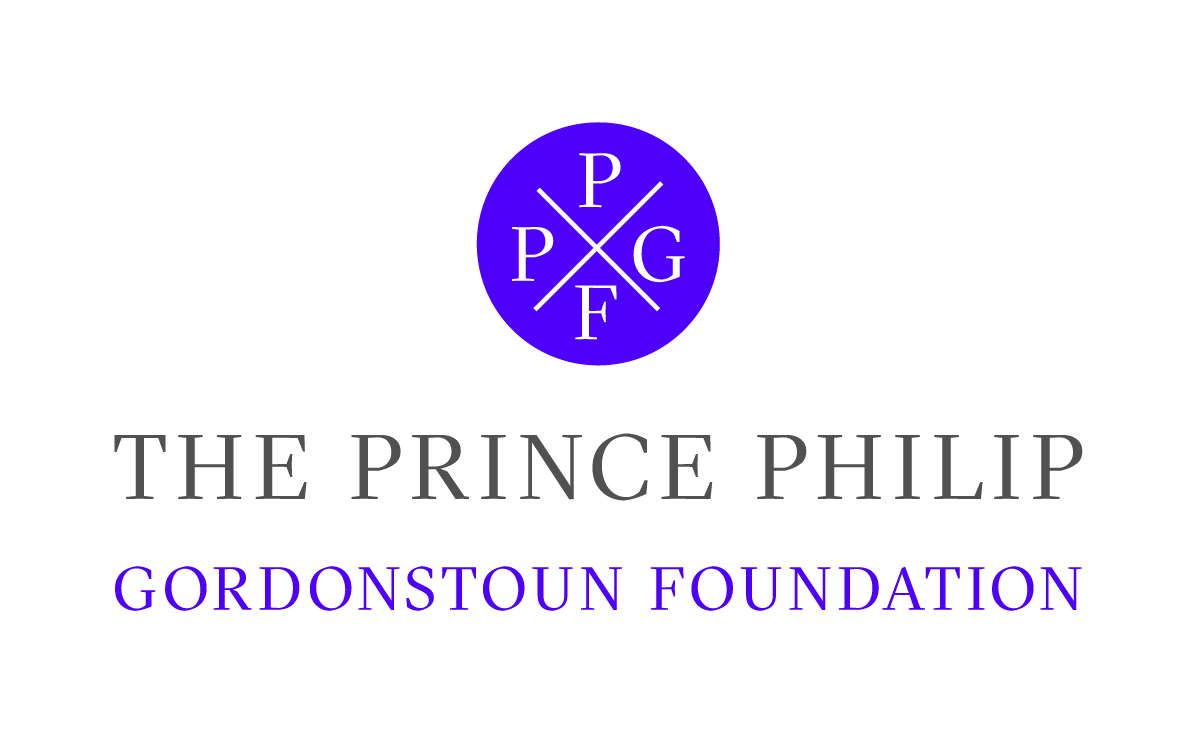 Gordonstoun American Foundation (GAF) Living Legacy Pledge FormYour Details                                      Title: ………………………………………………………..First Name(s): ……………………………   Surname: …………………………………………………...Address: …………………………………………………………………………………………………...City: ……………………………   State: ………………………..  ZIP Code: …………………………...Telephone: ………………………………     Email: …………………………………………….................  Old Gordonstounian      Former Parent     Current Parent     Other: ……………………......Years attended Gordonstoun (if applicable): ……………………………………………………………...House: ……………………………………………………………………………………………………..Signed: ……………………………………………………………  Date: MM ….… DD …….  YY …….Please check the following as appropriate, to give the Gordonstoun American Foundation (GAF) an indication of your wishes:  I would like to become a member of the Kurt Hahn Foundation  I would prefer my Living Legacy to remain anonymousI would like to support GAF in the following way(s):  Scholarship & Bursary Provision  Masterplan / Capital Projects  Where the School needs it mostIf you are happy to do so, please provide the following additional information:Date of Will: …………………………………     Date of Codicil (if applicable): ………………………Type of Legacy:       Pecuniary       ResiduaryEstimated value of the Legacy: $ …………………………………………..Lawyer Details:Lawyer Name: …………………………………………… Tel: ….............................................................Company Name & Address: ……………………………………………………………………………………………………………………………………………………………………………………………...